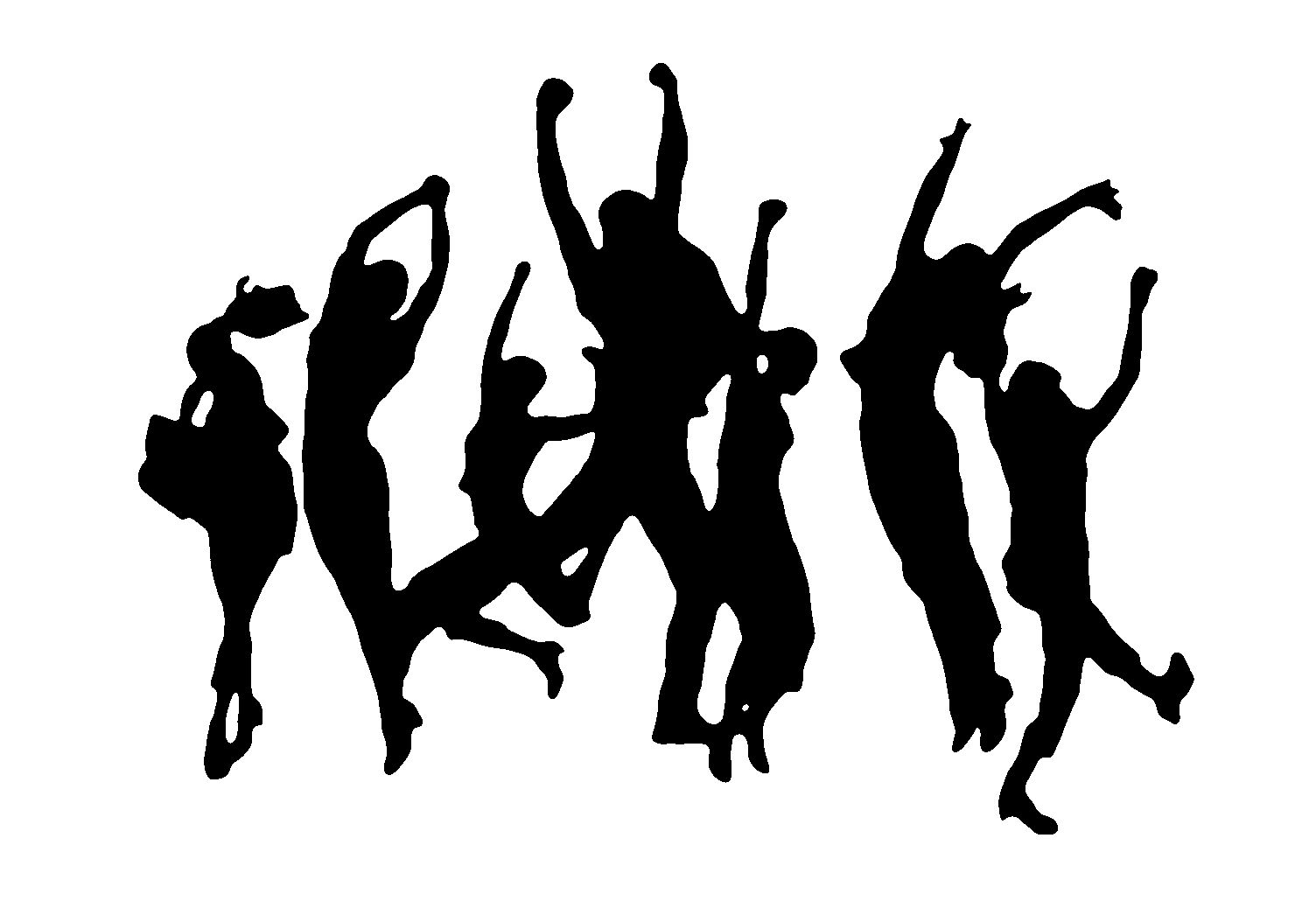 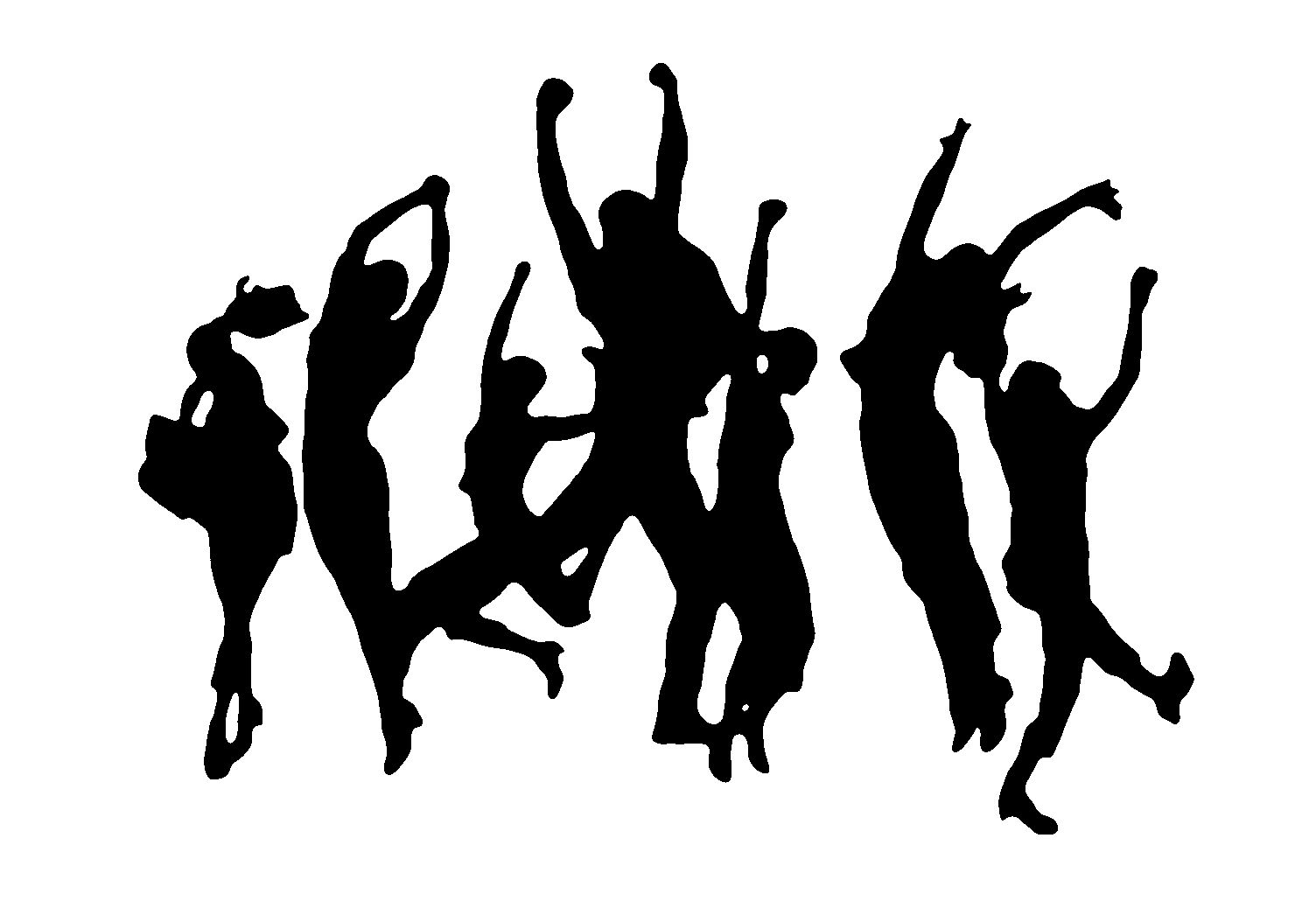 Magicworld Application FormPlease complete this form and the payment options on the reverse, then send to: Magicworld Theatre, 15 Amberslade Walk, Dibden Purlieu, Southampton, So45 4NWSTUDENT DETAILS_______________________________________________________________________________________________________________________________________________________________Surname						Forenames					        Sex  M / F_______________________________________________________________________________________________________________________________________________________________Address_______________________________________________________________________________________________________________________________________________________________Post Code_______________________________________________________________________________________________________________________________________________________________Home Tel					Mobile Tel_______________________________________________________________________________________________________________________________________________________________Date of Birth					Email_______________________________________________________________________________________________________________________________________________________________Age						Academic School_______________________________________________________________________________________________________________________________________________________________Second Student Details – if applicable _______________________________________________________________________________________________________________________________________________________________Surname						Forenames					        Sex  M / F_______________________________________________________________________________________________________________________________________________________________Date of Birth					Email_______________________________________________________________________________________________________________________________________________________________Age						Academic School_______________________________________________________________________________________________________________________________________________________________PARENT OR GUARDIAN_______________________________________________________________________________________________________________________________________________________________Surname						Forenames					_______________________________________________________________________________________________________________________________________________________________Relationship to Student_______________________________________________________________________________________________________________________________________________________________ALTERNATIVE/EMERGENCY CONTACT_______________________________________________________________________________________________________________________________________________________________Surname						Forenames					_______________________________________________________________________________________________________________________________________________________________Relationship to student_______________________________________________________________________________________________________________________________________________________________						Home Tel					Mobile Tel_______________________________________________________________________________________________________________________________________________________________MEDICALAre there any medical/health problems that we should be aware of for your child?_______________________________________________________________________________________________________________________________________________Please turn over for payment options 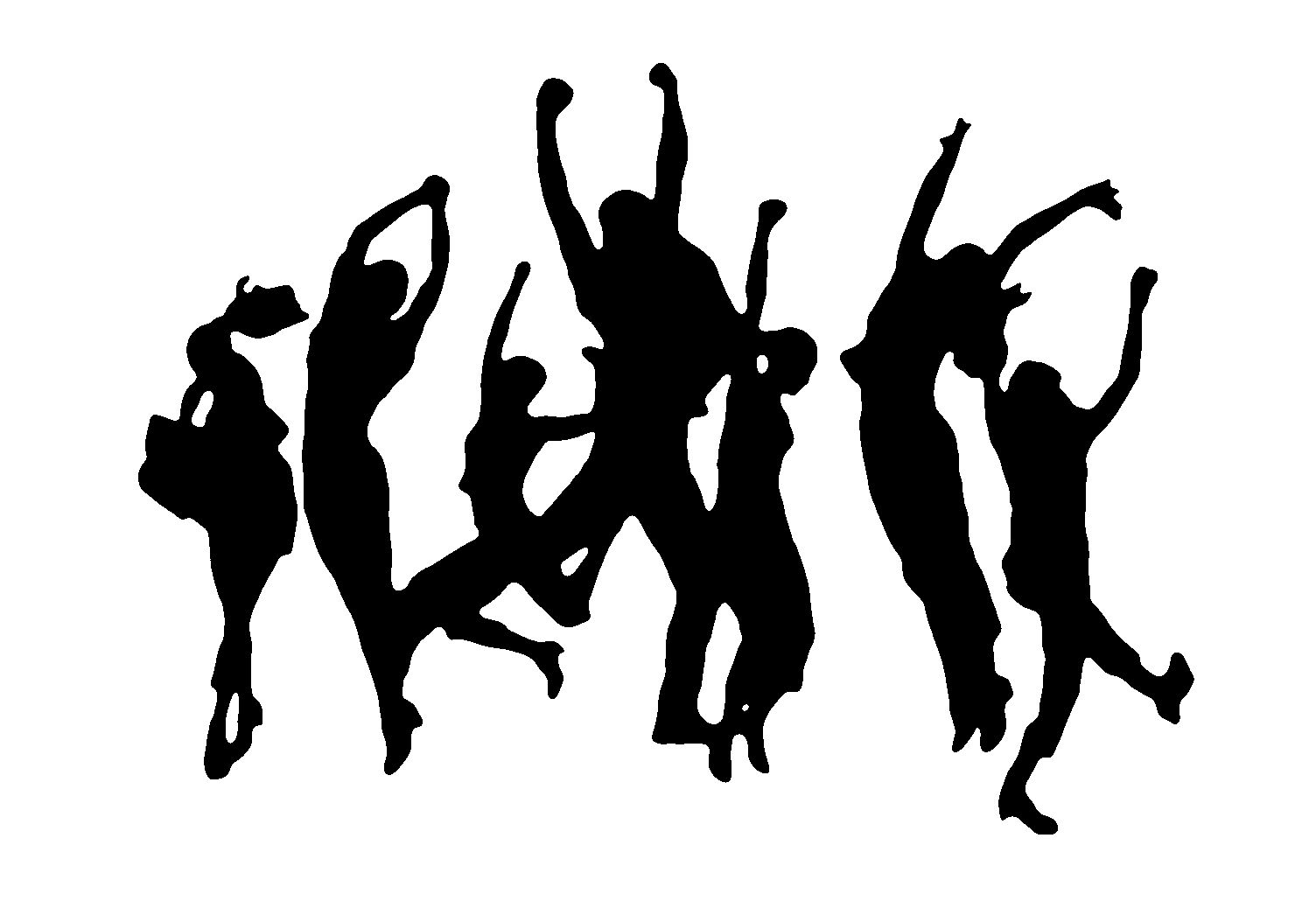 Magicworld Re-enrolment formPlease choose from one of the following payment options, put a tick in the box to indicate._______________________________________________________________________________________________________________________Option One – Full PaymentIf you choose this option, the full payment of £170 needs to be paid by cash or cheque before the start of term._______________________________________________________________________________________________________________________Option Two– Part PaymentIf you choose this option the amount is divided into two payments of £90. The first payment of £90 must be paid before the start of term. The second payment of £90 must also be received before the start of term in the form of a post dated cheque (this date will be the Thursday of half term). _______________________________________________________________________________________________________________________Option Three – Full Payment for twoThis option is only available for siblings or children who live at the same address. The price for each child is £142.50 making the total £285 for both. Full payment needs to be paid by cash of cheque before the start of term._______________________________________________________________________________________________________________________We only except cash or cheque payments and these must be received before the start of term in order to secure your child’s place at the school.Cheques should be made payable to Magicworld Theatre and sent, enclosing this form, to: Magicworld Theatre, 15 Amberslade Walk, Dibden Purlieu, Southampton, SO45 4NW_______________________________________________________________________________________________________________________DECLARATION BY PARENT/LEGAL GUARDIANI declare that the information given in this application is correct and hereby agree for my child to attend the Magicworld Theatre School.Signed  						Relationship to Student_______________________________________________________________________________________________________________________________________________During the theatre school we may be taking photos for our new website and prospectus. Please tick the box below if you do not want your child to be in these pictures. If the box is left blank we will assume we have your consent. Magicworld Theatre School, 07748595541/02380841221magicworldtheatre@ymail.com, www.magicworldtheatre.weebly.com MAGICWORLD, 15 AMBERSLADE WALK, DIBDEN PURLIEU, SOUTHAMPTON, SO45 4NW